QQQ – Core Pure 2 - Chapter 5 – Polar CoordinatesTotal Marks: 21 
(21 = Platinum, 19 = Gold, 17 = Silver, 15 = Bronze) 1. 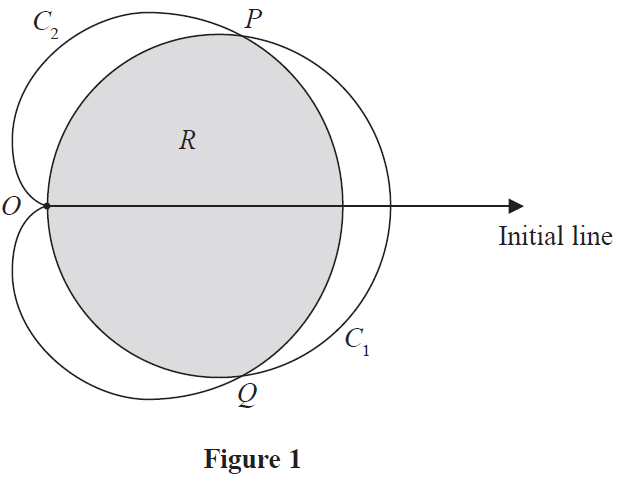 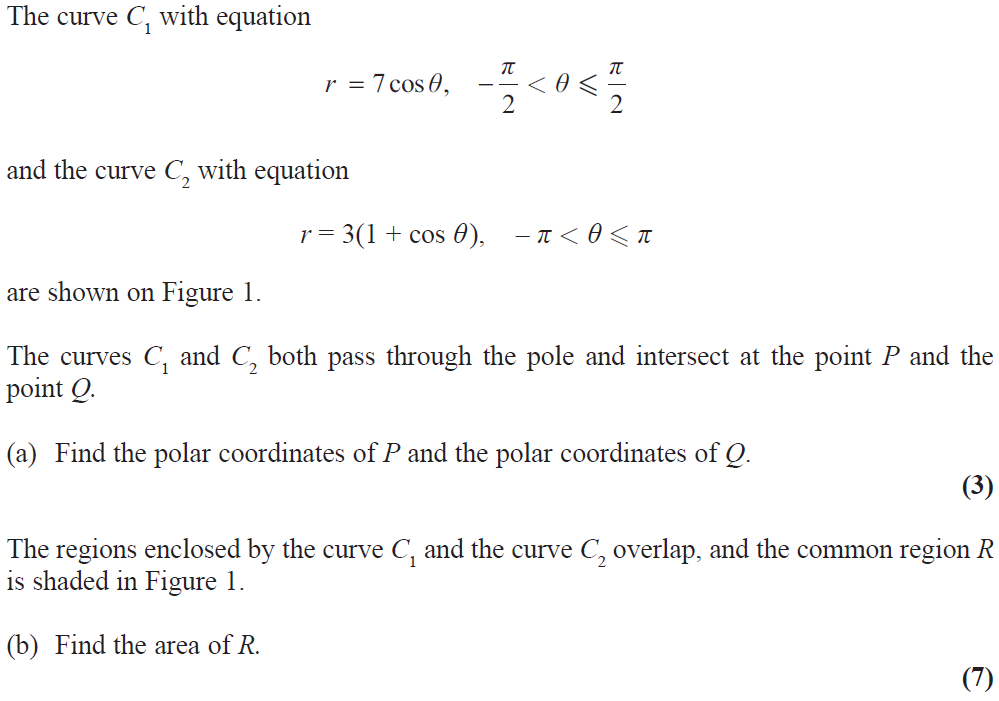 2.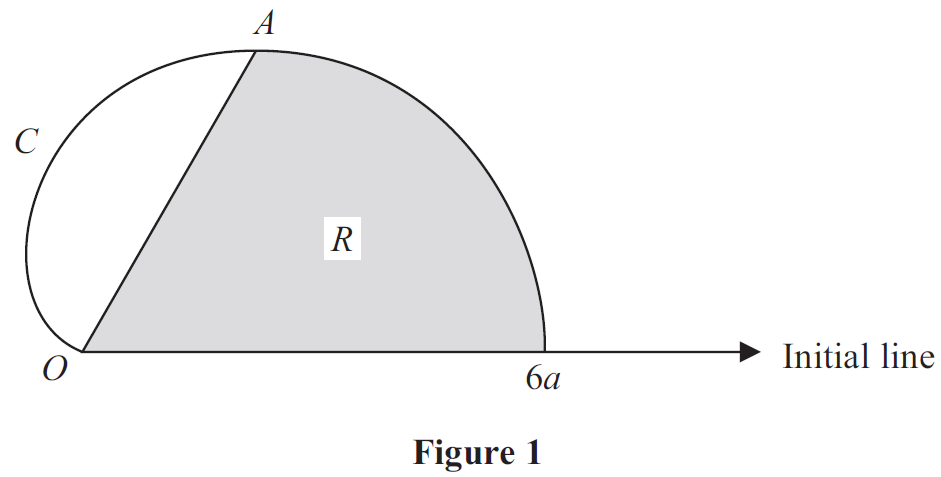 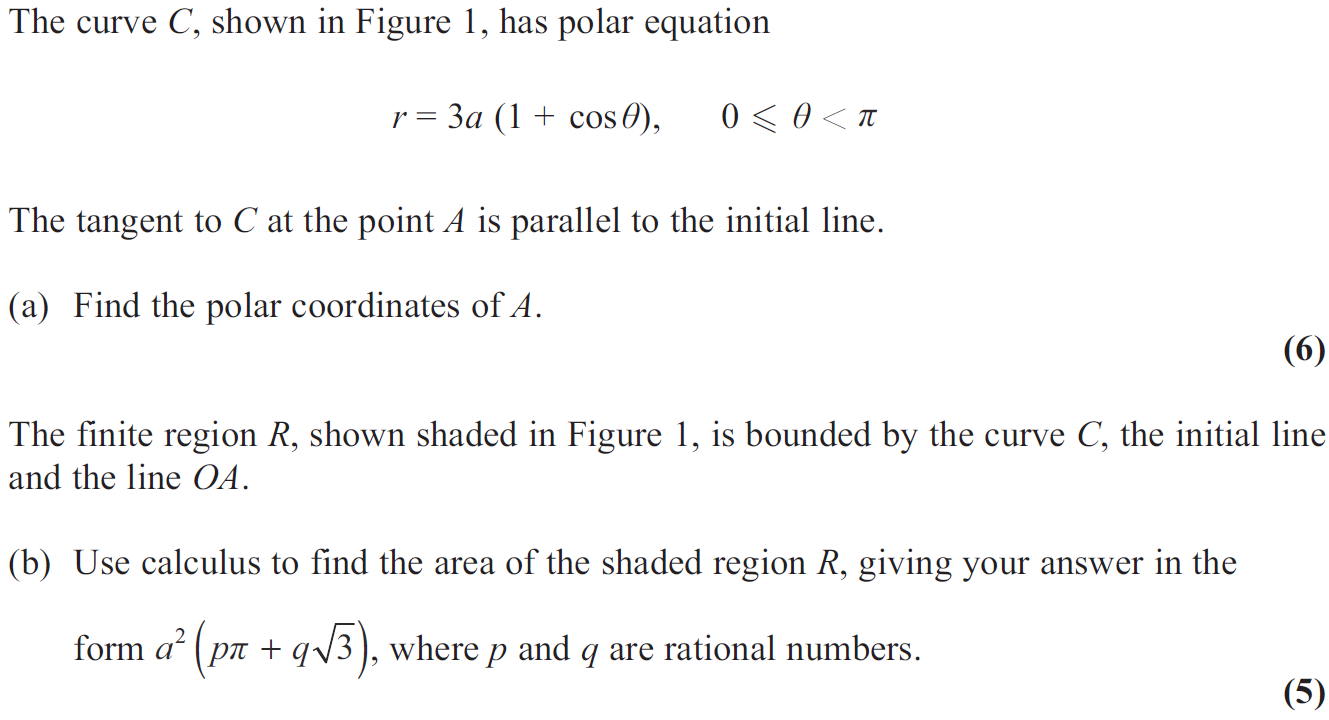 Solutions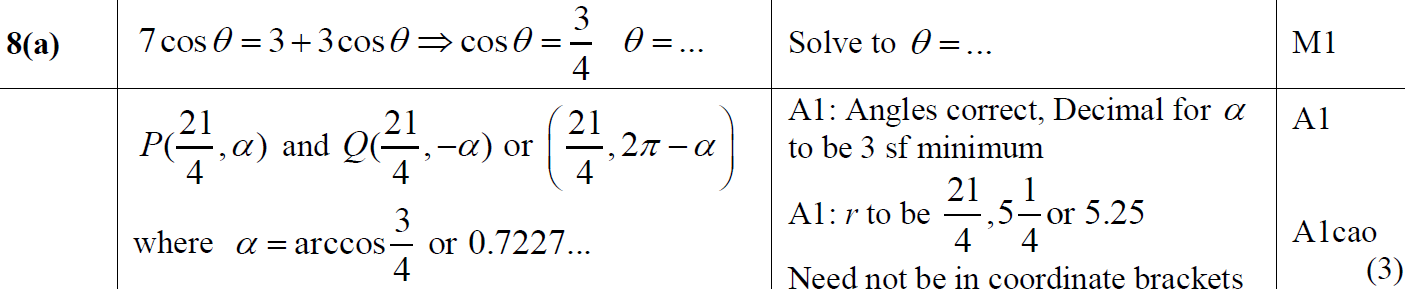 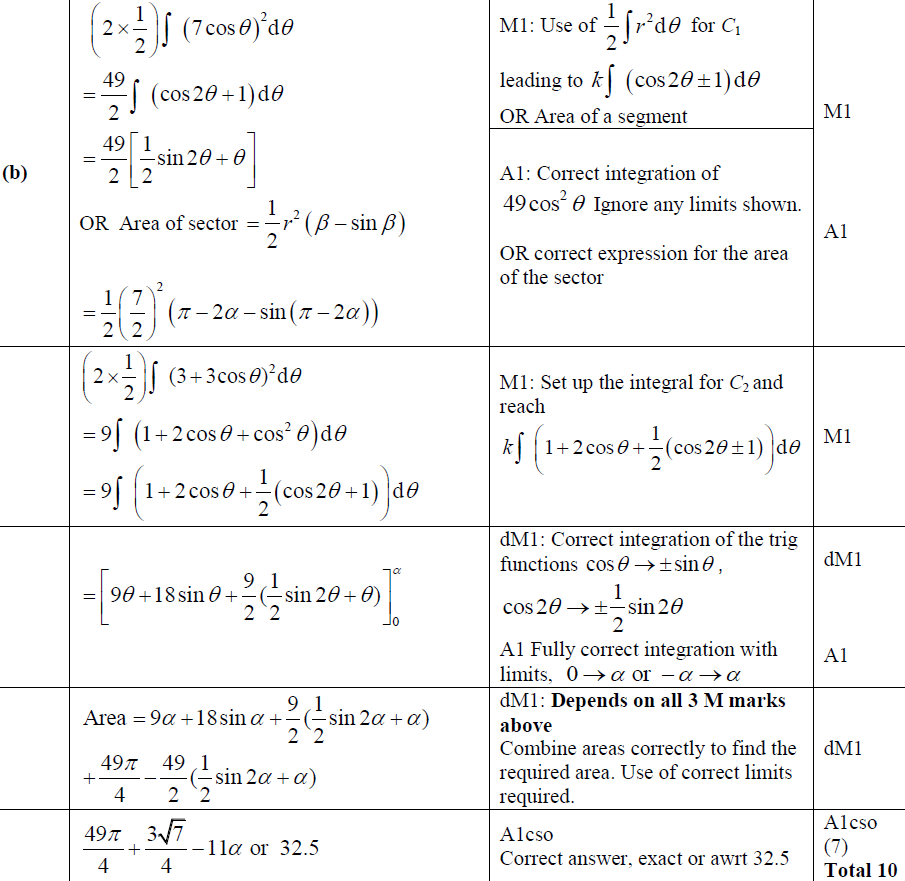 2.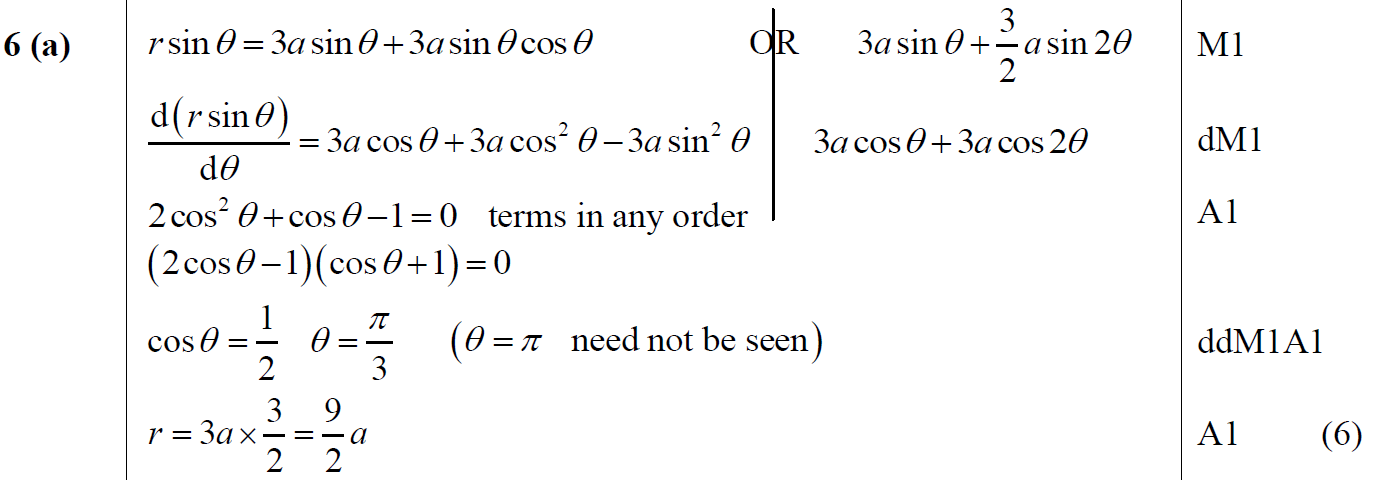 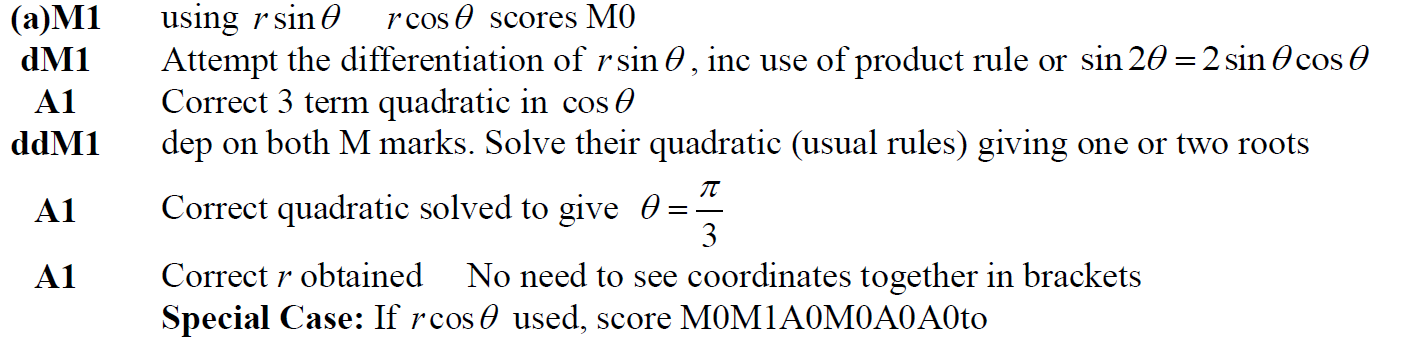 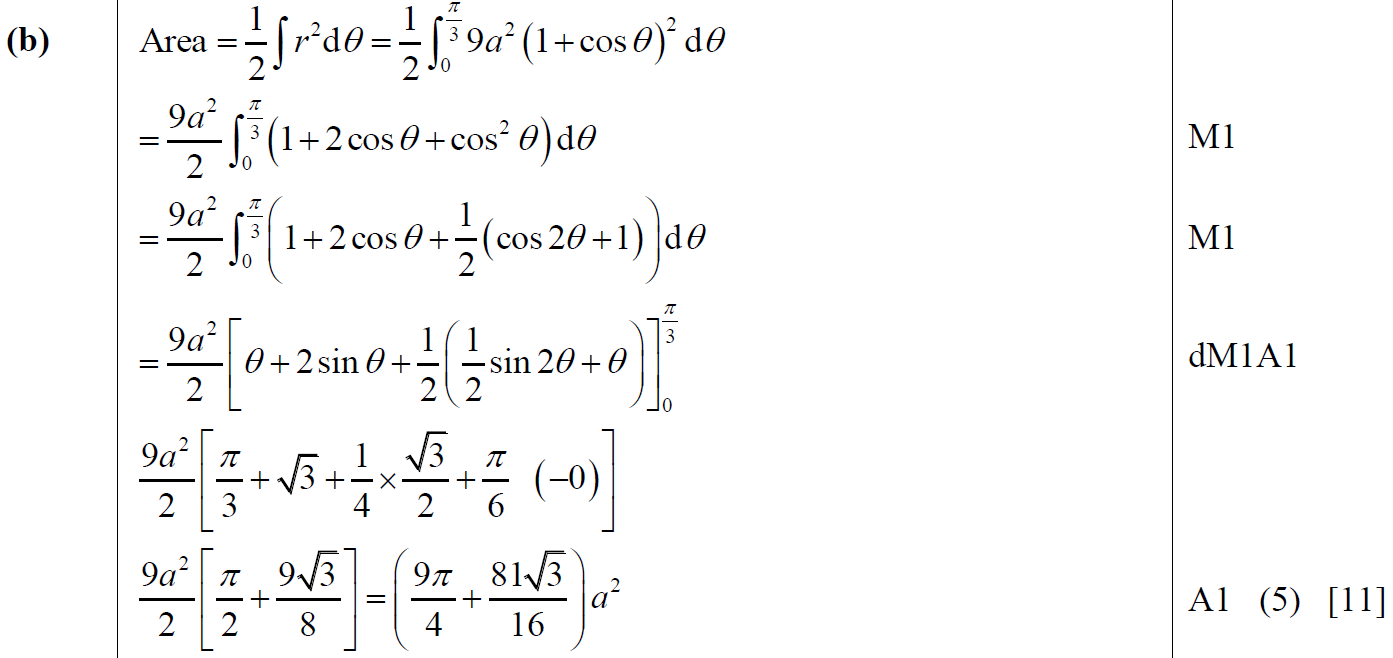 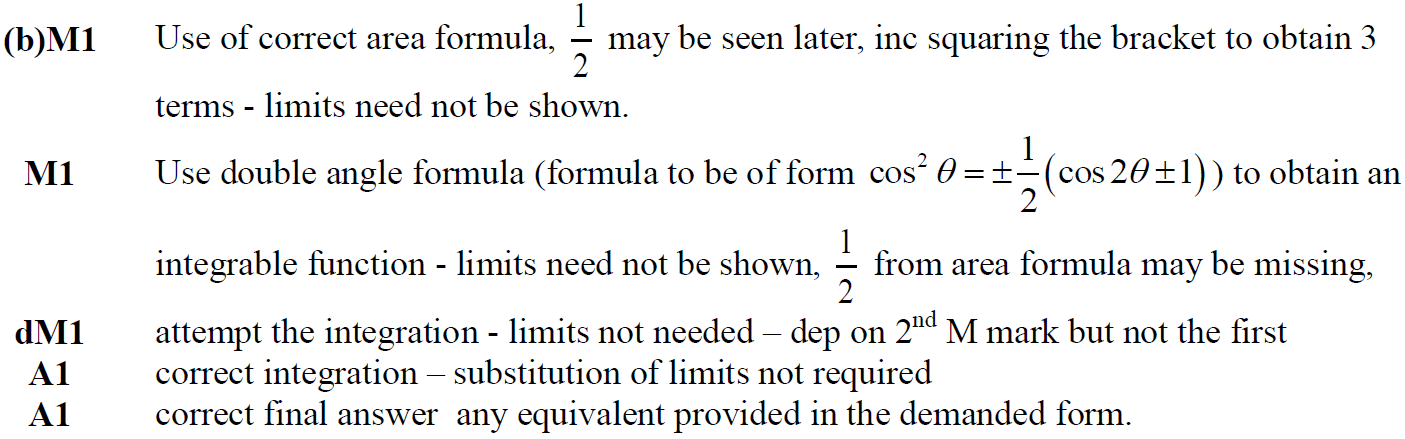 